В соответствии с Налоговым кодексом Российской Федерации, Федеральным законом от 06 октября 2003 года № 131-ФЗ «Об общих принципах организации местного самоуправления в Российской Федерации»,   Федеральным законом №334-ФЗ «О внесении изменений в статью 52 части первой и часть вторую Налогового кодекса Российской Федерации», Уставом Орининского сельского поселения Моргаушского района Чувашской республики  в целях регулирования налоговых правоотношений  Собрание депутатов Орининского сельского поселения Моргаушского района Чувашской Республики    р е ш и л о:Внести в решение Собрания депутатов Орининского сельского поселения Моргаушского района Чувашской Республики от  14 ноября 2014 года № С-45/1 «Об утверждении Положения о вопросах налогового регулирования в Орининском  сельском поселении Моргаушского района Чувашской Республики, отнесенных законодательством Российской Федерации и Чувашской Республики о налогах и сборах к ведению органов местного самоуправления»  (далее – Решение) следующие изменения:1.1. в  Приложении к Решению: 1.1.1. пункт 4 статьи 11 изложить в следующей редакции: 1.1.1.1. «4. Налоговые льготы, установленные настоящим Положением, применяются в порядке, определяемом Налоговым кодексом Российской Федерации.».1.1.2. в  пункте 2 статьи 16:1.1.2.1. слова «налога на прибыль организаций по налоговой ставке, установленной для зачисления указанного налога в бюджет Орининского сельского поселения Моргаушского района Чувашской Республики,» заменить словами «по местным налогам».Настоящее Решение вступает в силу с 1 января 2019 года, но не ранее чем по истечении одного месяца со дня его официального опубликования и не ранее  первого числа очередного налогового периода.Глава Орининского сельского поселения                                                                           В.Ю.Пушкова_ЧĂВАШ РЕСПУБЛИКИМУРКАШ РАЙОНĚ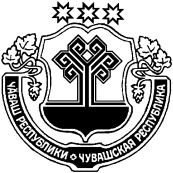 ЧУВАШСКАЯ РЕСПУБЛИКАМОРГАУШСКИЙ  РАЙОНОРИНИН  ЯЛ  ПОСЕЛЕНИЙĚНДЕПУТАТСЕН ПУХĂВĚЙЫШĂНУ28.11     2018 №  С-47/2Патаккасси ялěСОБРАНИЕ ДЕПУТАТОВОРИНИНСКОГО СЕЛЬСКОГОПОСЕЛЕНИЯРЕШЕНИЕ28.11.     2018 №  С-47/2д.Падаккасы О внесении изменений в решение Собрания депутатов Орининского сельского поселения Моргаушского района Чувашской Республики от 14 ноября 2014 года № С-45/1 «Об утверждении Положения о  вопросах налогового регулирования в Орининском сельском поселении Моргаушского района Чувашской Республики, отнесенных законодательством Российской Федерации и Чувашской Республики о налогах и сборах к ведению органов местного самоуправления» 